العنوان يُـكتب بهيئةStyle Title اسم ولقب المؤلف الأول1، اسم ولقب المؤلف الثاني2، اسم ولقب المؤلف الثالث3،واسم ولقب آخر مؤلف41 مؤسسة المؤلف الأول، المدينة، الدولة، بريد إلكتروني: first.author@yahoo.com2 مؤسسة المؤلف الثاني، المدينة، الدولة، بريد إلكتروني: second.author@outlook.com3 مؤسسة المؤلف الثالث، المدينة، الدولة، بريد إلكتروني: third.author@outlook.com4 مؤسسة المؤلف الرابع، المدينة، الدولة، بريد إلكتروني: forth.author@gmail.comالملخصهذه الوثيقة هي نموذج لقالب كتابة الأوراق البحثية لمؤتمرات ليبيا جيوتك. الوثيقة مصاغة ببرنامج ميكروسفت وورد (MS Word). لم تُصنع هذه الوثيقة لتعليم كيفية كتابة ورقة علمية ولكن هي عبارة عن صياغة هـيئة وتشكيل الصفحات ومحتوياتها من نصوص وأشكال وجداول. عدد صفحات الورقة العلمية يجب أن لا يتجاوز عشر صفحات ولا يقل عن أربعة صفحات. المؤلفون مطلوب منهم التقيد بالتعليمات الموضحة في هذه الوثيقة. بالإضافة إلى قبول المحتوى العلمي للورقات، فإن قبول نشر عمل المؤلفين مشروط باتباع هذه الهيئة من حيث الشكل، أما بنود ومواضيع ورقتك العلمية فهو يعتمد على بحثك.يرجى التأكد أن ملخص الورقة العلمية والكلمات المفتاحية لا تتجاوز الصفحة الأولى لورقتك.كلمات مفتاحية: افصل  بين، الكلمات، المفتاحية، بعلامة، الفاصلة.1. المقدمةالمؤلفون يطلب منكم الالتزام بالإعدادات التي تم وضعها لتشكيل الصفحات لأجل نشر ورقاتكم العلمية في مؤتمرات ليبيا جيوتك. في الفقرات التالية ستجدون التفاصيل المهمة المتعلقة بالكتابة حسب هذا النموذج.2. حدود الصفحة Page Marginsحجم الصفحة هو B5. من فضلك لا تغير أبعاد الصفحة وحدود كتابة النص أو أي أبعاد أخرى. الحد الأعلى للصفحة (Top Margin) هو 1.8سم، الحد السفلي (Bottom Margin) هو أيضاً 1.8سم، الحد الأيمن (Right Margin) هو 2.2سم، والحد الأيسر (Left Margin) كذلك 2.2سم. من المهم أن تتأكد أن اتجاه الكتابة من اليمين إلى اليسار .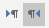 هذه الأبعاد يتم استخدامها لطباعة كتب منشورات المؤتمرات العلمية المنظمة من قبل الجمعية الليبية للاستشعار عن بعد ونظم المعلومات الجغرافية.3. هيئات النص Text Stylesيوجد هيئة أو أسلوب (Style) لكل جزء من نصوص الورقة بدايةً من العنوان إلى المراجع. وبالتالي، عندما تكتب عنوان ورقتك عليك اختيار النص بهيئة Title، أسماء المؤلفين تختار لهم هيئة Author، تبعية المؤلفين (المؤسسة التي يتبعها كل مؤلف وعنوانها وبريده الإلكتروني) تكتب بهيئة Affiliation. عناوين الفقرات مثل الملخص، المقدمة، طريقة البحث، الخلاصة، أو المراجع  تكتب بهيئة Heading 1. النصوص العادية تكتب بهيئة Normal. هيئة النص يمكنك اختيارها من شاشة الاختيارات على اللوحة الرئيسية لبرنامج ميكروسوفت وورد (Home Tab) المبينة في الشكل 1 أدناه.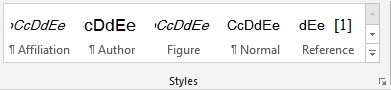 شكل 1: شاشة اختيار هيئة النصكل هيئة تحدد حجم الخط، اصطفافه (Alignment)، والمسافة بين سطوره. كل النصوص المستخدمة هي من الخط بنوع Simplified Arabic. يمكن الرجوع للجدول التالي لتفاصيل كل هيئة.جدول 1: تفاصيل هيئات النصوص4. الأشكال هيئة النصوص في الأشكال تشمل الصور، الخرائط، وأي مخططات أخرى. اسم الشكل يكتب تحت الشكل كما هو مبين في المثال بالشكل 1 أعلاه، ويكتب الاسم بهيئة Figure. تأكد من أنك تذكر الشكل في سياق النص فلا تضع شكلاً ولم تذكره في الورقة. ننصح بأن تذكر الشكل برقمه، على الأقل في المرة الأولى، قبل الشكل نفسه. الأشكال التي تضعها في ورقتك يجب أن لا تتجاوز حدود النص، أي لا تخرج عن المساحة المحددة لكتابة النصوص. الأشكال تكون في مركز الصفحة ولا يوجد نص يمينها أو يسارها. الشكل 2 يبين اختيار وجود الشكل بين السطور. حجم خط النص الموجود في الأشكال سواءً كانت صور، خرائط، أو مخططات هو 10، ويمكن أن يكون 8 فقط عند الضرورة.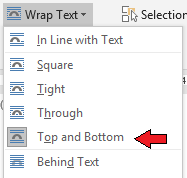 شكل 2: موقع الشكل4.1. الصورالصور التي تستخدمها في الورقة العلمية يجب أن لاتخرج حدودها خارج المساحة المحددة لكتابة النص. الألون والنصوص الموجودة في الصور يجب أن تكون واضحة ومقروءة. لاتستخدم صوراً ذات حجم ذاكرة ضخم فذلك سيؤثر في حجم ملف الورقة.4.2. الخرائطأي خرائط تستخدمها في ورقتك يجب أن تكون في حدود مساحة كتابة النصوص ولا تتعداها. تأكد من أن الألوان، الخطوط، الأشكال، النقاط، والعلامات هي واضحة ومقروءة.5. الجداولالجداول توضع في وسط الصفحات ولايوجد نص يمينها أو يسارها. اسم الجدول يوضع فوق الجدول ويكون الاسم بهيئة Style Table، وترقم الجداول بالتسلسل بداية من الرقم 1. النص داخل الجداول يكون بحجم 10، أو 8 عن الضرورة. أسماء الأعمدة تكتب بخط غليظ (Bold) وبحجم 10، انظر للجدول 1 أعلاه. يجب أن لا ينقسم الجدول على أكثر من صفحة (يكون كل الجدول في نفس الصفحة). ننصح بأن يُذكر الجدول برقمه قبل الجدول نفسه، على الأقل في المرة الأولى التي تشير إليه فيها.6. المعادلاتتكتب المعادلات بخط بحجم 12. يمكنك استخدام أداة ميكروسوفت لكتابة المعادلات Microsoft Equation Editor من خلال شريط الإدخال Insert tab. المعادلة تبدأ كتابتها من أقصى اليمين، ورقم المعادلة يكون بين قوسين في أقصى اليسار داخل مساحة كتابة النصوص، انظر للمعادلتين (1 و 2) التاليتين.                                                                     	             (1)                                        					    (2)حيث S هي مجموع القيم، N هي تعبر عن عدد القيم، Vn هي القيمة رقم n، و A هي متوسط القيم. من المهم أن تعرف كل المتغيرات التي تستخدمها في المعادلات كما هو مبين في الجملة السابقة.7. استخدام المراجعاسرد مراجع ورقتك العلمية مرقمة كما هو موضح في الفقرة التالية. الأرقام تبدأ من واحد وكل رقم مرجع يوضع بين قوسين مربعين كهذا [1]. المراجع تسرد بالترتيب حسب تسلسل بداية ذكرها في نص الورقة. أي أن المرجع الذي يدكر أولاً يكون له الرقم [1] وهو يوضع الأول في قائمة المراجع، والذي يذكر ثانياً يكون لهخ الرقم [2] وترتيبه الثاني في قائمة المراجع وهكذا.  الإشارة إلى مراجع متعددة يمكن أن تكتب على النمط [2، 3، و4]. عند وضع رابط صفحة إنترنت كمرجع، يجب ذكر تاريخ زيارتك لذلك الموقع.لا تشير إلى مرجع غير مذكور في قائمة المراجع، ولا تسرد مرجعاً لم يشار إليه في نص الورقة.8. المراجعاسم المؤلف الأول، واسم المؤلف الثاني، عنوان البحث، اسم الناشر، سنة النشر، رقم الصفحات.First Author’s Name, Second Author’s, and Other Authors’, Paper Title, Name of Journal, Publisher, Volume (if available), year, pages.First Author’s Name, and Other Authors’, Paper Title, Name of Conference, Publisher, Volume (if available), date, pages, City, Country.ربط صفحة إنترنت، تاريخ زيارة الموقع. يجب أن لا تتجاوز سطرين في كتابة الرابط.هـيئة Styleحجم الخطغليظBold مائلItalic بين السطورمسافة قبليةمسافة بعديةاصطفافTitle20نعملافردي single06مركز CenterAuthor14لالافردي single06مركز CenterAffiliation11لالافردي single00مركز CenterNormal12لالافردي single010محاذٍ JustifiedFigure11لانعمفردي single06مركز CenterTable11لانعمفردي single60مركز CenterHeading 114نعملافردي single66محاذٍ JustifiedReference12لالافردي single00محاذٍ JustifiedReferenceالمراجع مرقّمة بين قوسين مربعين مثل [1]المراجع مرقّمة بين قوسين مربعين مثل [1]المراجع مرقّمة بين قوسين مربعين مثل [1]المراجع مرقّمة بين قوسين مربعين مثل [1]المراجع مرقّمة بين قوسين مربعين مثل [1]المراجع مرقّمة بين قوسين مربعين مثل [1]المراجع مرقّمة بين قوسين مربعين مثل [1]Referenceقبل النص: 0.6قبل النص: 0.6بعد النص: 0.1بعد النص: 0.1خاص: معلق بـ Hanging 0.6خاص: معلق بـ Hanging 0.6خاص: معلق بـ Hanging 0.6